Anlagen: Vorläufige Kostenaufstellung Programm Antrag auf Förderung internationaler Aktivitäten aus dem Etat für internationale Vorhaben (10.000 €/Jahr) an den Senatsausschuss InternationalisierungAntrag auf Förderung internationaler Aktivitäten aus dem Etat für internationale Vorhaben (10.000 €/Jahr) an den Senatsausschuss InternationalisierungHaushaltsjahr: __________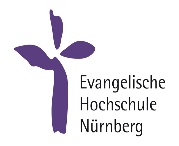 Antrag auf Förderung internationaler Aktivitäten aus dem Etat für internationale Vorhaben (10.000 €/Jahr) an den Senatsausschuss InternationalisierungAntrag auf Förderung internationaler Aktivitäten aus dem Etat für internationale Vorhaben (10.000 €/Jahr) an den Senatsausschuss InternationalisierungPer E-Mail zuschicken an:international.office@evhn.deAntragsteller /-inTitel der internationalen AktivitätStudiengänge/Module/LVsZeitraum/ Anzahl der Tage Anzahl der Teilnehmer*innenBeteiligte ausländische Partnerhochschule(n) und weitere KooperationspartnerBeschreibung der internationalen Aktivität: Ziele, Inhalte, Nutzen, nachhaltige WirkungEvtl. geplante Publikationen, Vorträge etc. Weitere Förderung durch Dritte Ja  und zwar durch:   Nein Ja  und zwar durch:   Nein Ja  und zwar durch:   Nein Beantragte Förderung gemäß beigefügter KostenkalkulationGesamt in € Gesamt in € Gesamt in € Ich verpflichte mich Vorstellung der durchgeführten Aktivität an der EVHN (geeignetes Forum, EVHN-Homepage (Kurzvideos, Fotos, etc. für Social-Media-Auftritt), Go Out Tage etc.)